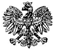 Zgierz, dn. 16.11.2023 r.ZP.272.15.2023.SZ/8INFORMACJA Z OTWARCIA OFERT 	Na podstawie art. 222 ust. 5 ustawy z dnia 11 września 2019 r. – Prawo zamówień publicznych (tj. Dz. U. z 2023 r., poz. 1605 ze zm. – zwanej dalej Ustawą), Zarząd Powiatu Zgierskiego zwany dalej Zamawiającym udostępnia informacje dotyczące złożonych ofert w postępowaniu prowadzonym w trybie podstawowym na podstawie art. 275 pkt 2 Ustawy, pn.: „Przebudowa drogi powiatowej nr 5121 E                          w Boczkach Domaradzkich gm. Głowno”                                                                                    Zarząd Powiatu Zgierskiego________________________________________	                                                                           (podpis Kierownika Zamawiającego lub osoby upoważnionej)	ZARZĄD POWIATU ZGIERSKIEGO	95-100 Zgierz, ul. Sadowa 6a   tel. (42) 288 81 00, fax (42) 719 08 16zarzad@powiat.zgierz.pl, www.powiat.zgierz.plNr ofertyNazwa i adres  WykonawcyŁĄCZNA CENA BRUTTO 1LuKpol Krzysztof Łuczak, ul. Dąbska 26, 99-210 Uniejów1 571 039,64 zł2DROGOMEX Sp. z o.o., ul. Stefana Bryły 4, 05-800 Pruszków2 001 519,47 zł 3COLAS Polska Sp. z o.o., ul. Nowa 49, 62-070 Palędzie1 633 688,13 zł 4Zakład Remontowo Drogowy Sp. z o.o., Sp.k,                       ul. Piotrkowska 276 bud. A, 90-361 Łódź1 477 564,98 zł5Przedsiębiorstwo Budowy Dróg i Mostów „ERBEDIM” Sp. z o.o., ul. Żelazna 3, 97-300 Piotrków Trybunalski1 759 134,14 zł 6WŁODAN Sp. z o.o., Sp.k, Porszewice 31, 95-200 Pabianice1 857 000,00 zł7P.H.U. „DOMAX” Arkadiusz Mika, ul. Grabińska 8,  42-283 Boronów1 860 510,30 zł8ANDRO Anna Fijałkowska Sp.k, ul. Brzezińska 136 A, 95-040 Koluszki1 752 382,48 zł 